Smarter Micro 2023届校园招聘招聘流程：网申-宣讲-笔试-面试-offer-签约-入职01 简历投递：网投：https://app.mokahr.com/campus-recruitment/smartermicro/56021#/微信群：                              慧智微招聘网站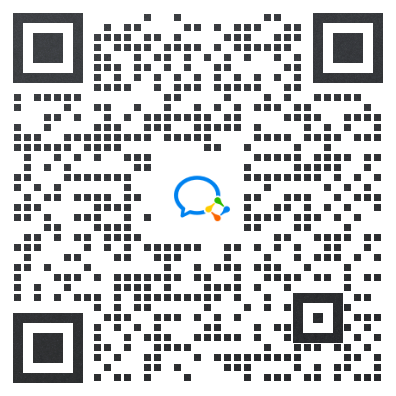 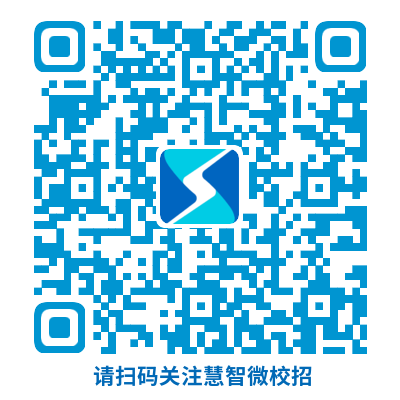 02行程安排线下行程（宣讲+笔试+面试）：线上行程：8月25日：报名线上笔试笔试报名链接：https://smartermicro.wjx.cn/vm/eG36V4w.aspx笔试简历网投：https://app.mokahr.com/campus-recruitment/smartermicro/56021#/校招岗位职位详情：射频IC设计工程师学历要求：硕士/博士研究生工作地点：广州/上海职责：1、负责进行射频集成电路设计；2、进行仿真、验证和评估；3、指导版图工程师设计；4、配合应用和产品工程师，测试工程师使产品成功进入量产。要求:1、电子工程及相关专业硕士；2、掌握大信号设计流程和方法；3、熟练使用Cadence、ADS等EDA设计工具；熟悉后端仿真验证；4、熟练使用EM仿真工具；5、熟练使用主要射频及微波测试仪器；优先考虑：1、有GaAs射频功率放大器、射频前端设计经验，有成功流片经验；2、熟悉射频集成电路版图设计；3、熟悉射频基板和封装设计；4、熟悉射频系统PCB版图设计；5、熟悉代工厂制造流程，有丰富的沟通经验；模拟IC设计工程师学历要求：硕士/博士研究生工作地点：广州/上海职责：1、负责进行CMOS模拟集成电路设计；2、进行仿真、验证和评估；3、指导版图工程师设计；4、配合应用和产品工程师、测试工程师使产品成功进入量产。要求:1、电子工程及相关专业硕士；2、熟练掌握模拟电路设计流程和方法, 如运算放大器，电压基准源，滤波器等；3、熟练使用Cadence等EDA设计工具；熟悉后端仿真验证 ；优先考虑：1、熟悉行为级和混合信号仿真设计，有成功流片经验；2、熟悉模拟电路版图设计；3、有ADC/DAC、DC-DC转换器、 或射频功率放大器、射频开关的控制器设计经验等；4、熟悉代工厂制造流程，有丰富的沟通经验；数字IC设计工程师学历要求：硕士/博士研究生工作地点：广州/上海职责:1、负责数字集成电路模块设计和版图规划；2、参与产品功能定义；3、算法分析和实现；4、仿真、综合并验证电路的功能；5、电路、芯片测试规划；要求:1、电子工程及相关专业硕士，或2年以上相关工作经验； 2、熟悉算法实现；3、熟悉数字前后端设计流程；4、熟练使用Cadence、Synopsys工具完成电路设计与仿真，版图设计与验证；优先：1、熟悉skill/tcl脚本、linux系统使用；2、熟悉mipi接口协议，有相关项目经验以上为参考要求，如特别合适的候选人，可酌情调准。射频无源设计工程师学历要求：硕士/博士研究生工作地点：广州/上海职责:1、负责射频无源电路及器件的研究与设计；2、进行仿真、验证和评估；3、指导版图工程师设计；4、配合产品及应用工程师，对无源电路及器件进行深入分析研究并量产应用；要求：1、电子、微波工程等相关专业专业硕士或2年以上相关工作经验，有成功流片经验；2、掌握射频匹配网络及器件设计与EM仿真；3、熟练使用Cadence、ADS等EDA设计工具；4、熟练使用EM仿真工具，如HFSS、CST、COMSOL等；5、熟练使用主要射频及微波测试仪器；优先：1、有IPD、声波滤波器、射频前端无源器件设计经验；2、熟悉射频集成电路版图设计；3、熟悉射频基板和封装设计；4、熟悉射频系统PCB版图设计；5、有电、热及应力多物理场耦合仿真设计经验；6、熟悉代工厂制造流程，有丰富的沟通经验；研发测试工程师学历要求：本科工作地点：广州/上海职责：1. 负责微波射频芯片和模块产品的的实验室组装、测试和调试；2. 使用和维护实验室仪器设备，包括校准、搭建测试平台和校验；3. 负责开发和维护实验室自动测试程序；4. 研发测试相关资料的整理，归档和维护；要求:1、对RF电路有一定了解；2、熟练使用射频测试仪器，如信号发生器、频谱仪、网络分析仪、功率计、示波器、电源等；3、熟练使用C++,VB，C#,LABVIEW等一种编程语言。4、工作态度端正、积极负责并具有良好的团队合作意识；5、有一定英文阅读能力；射频应用工程师学历要求：本科工作地点：广州/上海/西安职责：1、熟悉不同的手机平台，能独立完成相关的调试和测试，输出完整的测试报告；2、能使用信号源，功率计，频谱仪等设备进行芯片Demo板进行测试；3、对接公司内部研发部门，对新产品进行系统上的评估和验证，输出产品的应用指导文件；4、对于产品在系统上的问题，能够对问题的本质给出准确的判断，和研发人员协同找出问题的根本原因；5、系统指标分析，制定产品相关指标和测试方案；要求：1、本科及以上学历，无工作年限要求；2、具有射频、微波、电路的背景知识；3、熟练使用射频测试仪器，如信号发生器、频谱仪、网络分析仪、功率计、示波器、电源电压等；4、对不同手机平台有一定的了解，有终端调试经验；量产测试工程师学历要求：本科工作地点：上海岗位要求:1、根据产品手册，设计新产品量产测试方案（软硬件方案，确保产品测试开发和量产）2.、完成新产品量产测试软硬件方案开发调试，并最终导入量产。3、处理量产过程中的异常情况，保证产品量产顺利进行;4、发现和找出量产测试方案存在的问题，提高量产测试的准确性和有效性。5、追踪分析量产测试数据，产品低良分析和验证6、测试时间优化，节省测试成本。7、具备相当的沟通协调能力，能够进行公司内外部沟通协作。经验要求：1、重点本科及以上学历，电磁场工程与微波技术、电子工程和无线电等相关专业2、熟悉电路原理，熟悉射频收发系统及功率放大器电路，熟悉C/C++或其他编程语言的基本原理，如果熟悉集成电路机台测试原理和各主流测试ATE的特点最好;3、有独立的射频电路板调试能力，有相关的测试经验最好；4、熟练使用射频测试仪器5、具有较强的沟通能力，英文读写熟练；6、有责任心，细致，严谨，有耐心以上为参考要求，如特别合适的候选人，可酌情调准。公司简介慧智微是一家为智能手机、物联网等领域提供射频前端的芯片设计公司，主营业务为射频前端芯片及模组的研发、设计和销售。公司具备全套射频前端芯片设计能力和集成化模组研发能力，技术体系以功率放大器（PA）的设计能力为核心，兼具低噪声放大器（LNA）、射频开关（Switch）、集成无源器件滤波器（IPD Filter）等射频器件的设计能力，产品系列覆盖的通信频段需求包括2G、3G、4G、3GHz以下的5G重耕频段、3GHz~6GHz的5G新频段等，可为客户提供无线通信射频前端发射模组、接收模组等，其产品应用于三星、OPPO、vivo、荣耀等国内外智能手机品牌机型，并进入闻泰科技、华勤通讯等一线移动终端设备ODM厂商和移远通信、广和通、日海智能等头部无线通信模组厂商。自成立以来，公司专注于可重构射频前端架构，采用基于“绝缘硅（SOI）+砷化镓（GaAs）”两种材料体系的混合架构功率放大器技术路线，并实现技术突破及规模商用，使射频前端器件可以通过软件配置实现不同频段、模式、制式和场景下的复用，取得性能、成本、尺寸多方面优化，帮助客户化繁为简、与时俱进。公司始终坚持以技术创新为核心竞争优势，通过内部培养和外部引进等方式打造了一支高素质的研发团队，技术范围覆盖芯片设计能力和集成化模组设计能力等方面，核心技术团队行业经验丰富，平均从业年限超过15年。公司注重人才培养，加强团队的内部培训和成长，打造浓厚的工程师文化，不断提升公司的竞争优势和可持续发展能力。放眼未来，公司将不断引领射频创新，为客户提供满意的射频解决方案，共同构建更加智能的未来世界。发展历程技术平台开发（2011-2014）
2011年，慧智微正式成立，创立之初便致力于多频多模可重构的射频前端架构开发
2013年，成功开发可量产可重构射频前端技术平台AgiPAM®1.0

市场进入及渗透（2015-2018）
2015年，成功开发基于AgiPAM®1.0推出4G LTE多模多频可重构射频前端产品，并成功实现规模量产
2017年，第二代可重构架构AgiPAM®2.0研发成功，4G LTE MMMB PAM顺利量产
2018年，SOI产品联盟“SOI产业成就奖”

成长与突破期（2019-2022+）
2019年，公司自主研发的4G可重构射频前端芯片套片S5643-51产品荣获第十四届“中国芯”优秀市场表现产品奖
2020年，规模量产支持5G新频段的L-PAMiF射频前端模组，并在头部客户规模出货
2020年，第三代可重构架构AgiPAM®3.0研发成功，推出5G重耕频段MMMB PAM产品
2020年，公司自主研发的全集成5G新频段射频前端收发模组（L-PAMiF）/S55255产品荣获第十五届“中国芯”年度重大创新突破产品
2021年，公司自主研发的高集成度5G n77/78射频前端收发模组/S55217产品荣获第十六届“中国芯”优秀技术创新产品
2021年，公司荣获中国通信学会科学技术一等奖二维码公司公众号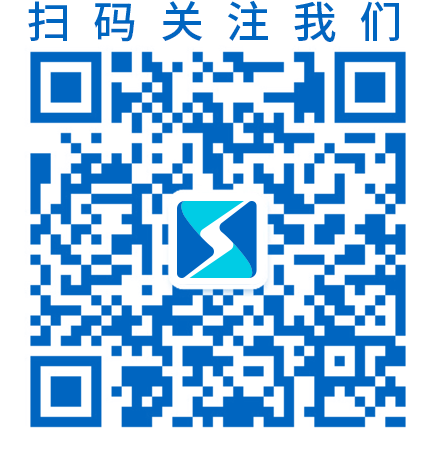 人才福利带薪年假，五险一金，补充商业保险，旅游团建，运动健身， 缤纷下午茶， 年度体检，节日福利， 生育津贴公司地址广州总部广州经济技术开发区科学城科学大道182号创新大厦上海分部上海浦东新区郭守敬路498号浦东软件园深圳分部深圳市南山区科技园中区科苑路科兴科学园西安分部西安市雁塔区唐延南路8号泰维智链中心城市学校宣讲时间面试时间成都电子科技大学2022/8/262022/8/27西安西安电子科技大学2022/9/132022/9/14西安西安交通大学2022/9/142022/9/15上海大同学吧双选会2022/8/28笔试后待通知广州西安电子科技大学广州研究院2022/8/30笔试后待通知南京东南大学2022/8/262022/8/27合肥中国科学技术大学2022/9/232022/9/24天津天津大学2022/9/72022/9/8杭州杭州电子科技大学2022/9/72022/9/8杭州浙江大学2022/9/82022/9/9上海上海交通大学2022/9/15笔试后待通知武汉华中科技大学2022/9/152022/9/16北京清华大学2022/9/172022/9/18北京北京航空航天大学2022/9/182022/9/19广州华南理工大学2022/9/20（五山）笔试后待通知广州中山大学2022/9/21（大学城）笔试后待通知广州广东工业大学2022/9/21（大学城）笔试后待通知上海复旦大学2022/9/22笔试后待通知序号岗位名称地区学历要求1射频IC设计工程师广州、上海硕士/博士研究生2模拟IC设计工程师广州、上海硕士/博士研究生3数字IC设计工程师广州、上海硕士/博士研究生4射频无源设计工程师广州、上海硕士/博士研究生5研发测试工程师广州、上海本科6应用工程师广州、上海、西安本科7量产测试工程师上海本科以上岗位专业要求：集成电路工程、微电子、电子信息与技术，微固电子、通信工程、物理学、自动化等相关专业，还需要弱电类其他相关专业，包括不限制：仪器科学，机械电子，航空航天，精密仪表、空天信息技术。以上岗位专业要求：集成电路工程、微电子、电子信息与技术，微固电子、通信工程、物理学、自动化等相关专业，还需要弱电类其他相关专业，包括不限制：仪器科学，机械电子，航空航天，精密仪表、空天信息技术。以上岗位专业要求：集成电路工程、微电子、电子信息与技术，微固电子、通信工程、物理学、自动化等相关专业，还需要弱电类其他相关专业，包括不限制：仪器科学，机械电子，航空航天，精密仪表、空天信息技术。以上岗位专业要求：集成电路工程、微电子、电子信息与技术，微固电子、通信工程、物理学、自动化等相关专业，还需要弱电类其他相关专业，包括不限制：仪器科学，机械电子，航空航天，精密仪表、空天信息技术。